Deanwood Primary School 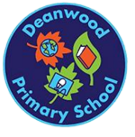 Catch-up planTeaching and whole-school strategiesTargeted supportWider strategiesSchool name:Deanwood Primary SchoolAcademic year:2021/22Total number of pupils on roll:228Total catch-up budget:£4,640Date of review:July 2022ActionIntended outcomeEstimated impactCostStaff leadCommentsRelease members of the leadership team to run catch up intervention groups across KS1 and KS2.To ensure best possible outcomes for children at the end of KS1 and KS2Securing knowledge, ageappropriate outcomes andensuring children are thechildren are ready for thenext stage of their education£573Oliver SlackEmma ThorntonCOVID-related absence impacted upon the ability of senior staff to be able to provide consistent interventions as they were needed to cover classes instead. However, when interventions did happen, the children responded positively and progress was seenTotal spend:£573ActionIntended outcomeEstimated impactCost/Frequency      Staff leadCommentsYear 6 Maths Intervention Group in preparation for SATsOffer support through TA interventions, focusing on improving Maths in Year 6, specifically improving arithmetic.A higher percentage of children achieving the expected level in the KS2 SATs232.5030-minute sessions (2 groups) 15 weeksOliver SlackAlthough the children attended the sessions and engaged well, maths outcomes at the end of KS2 were lower than hoped. A number of the targeted children appeared to underperform in the test. Plugging gaps in learning needs to be a key focus for the next academic yearYear 6 Reading Intervention Group in preparation for SATsOffer support through TA interventions, focusing on improving Reading in Year 6.A higher percentage of children achieving the expected level in the KS2 SATs232.5030-minute sessions (2 groups) 15 weeksOliver SlackAlthough reading outcomes were below those of national, the Year 6 children achieved better in reading than they did in maths and writing. A higher % of children also achieved at GDS in reading than in the other subject areasPP Reading Intervention GroupOffer support through TA interventions, focusing on improving reading comprehension and fluency in targeted PP pupils.A higher percentage of PP children achieving the expected level in their current year group£27990-minute sessions (1:1 reading)12 weeksOliver SlackAttainment was mixed amongst PP children. Attendance impacted upon a number of children and, although the school worked closely with the families and outside agencies, attendance concerns remained. Next year, attendance of PP children needs to be a key focusYear 1 Phonics Booster Sessions – Phase 2/3 Intervention GroupOffer support through TA interventions, focusing on improving phonics knowledge in Phase 2/3 amongst targeted Year 1 children.A higher percentage of children passing the Year 1 Phonics Screening Check.154.9520-minute sessions (2 groups)15 weeksEmma ThorntonVicky ManewellCOVID-related absence impacted upon phonics outcomes. This made it very challenging to maintain consistency for the targeted children. It is hoped that a new scheme and increased CPD for staff next year will impact upon outcomesYear 1 Phonics Booster Sessions – Phase 5 Intervention GroupOffer support through TA interventions, focusing on improving phonics knowledge in Phase 5 amongst targeted Year 1 children.A higher percentage of children passing the Year 1 Phonics Screening Check.77.4020-minute sessions15 weeksEmma ThorntonVicky ManewellCOVID-related absence impacted upon phonics outcomes. This made it very challenging to maintain consistency for the targetteted children. It is hoped that a new scheme and increased CPD for staff next year will impact upon outcomesYear 2 Phonics Intervention GroupOffer support through TA interventions, focusing on improving phonics knowledge in Phase 2/3 amongst targeted Year 1 children.A higher percentage of children who have not made the expected progress in phonics to pass a Phonics Screening Check in Year 2.154.9520-minute sessions (2 groups)15 weeksEmma ThorntonCOVID-related absence impacted upon phonics outcomes. This made it very challenging to maintain consistency for the targeted children. It is hoped that a new scheme and increased CPD for staff next year will impact upon outcomesYear 2 Reading Comprehension Intervention GroupOffer support through TA interventions, focusing on improving Reading comprehension in Year 2.A higher percentage of children achieving the expected level in the KS1 SATs98.4025-minute sessions15 weeksEmma ThorntonReading outcomes at the end of KS1 were broadly in line with nationalYear 2 Spelling Intervention GroupOffer support through TA interventions, focusing on improving spelling in Year 2.A higher percentage of children achieving the expected level in the KS1 SATs154.9520-minute sessions (2 groups)15 weeksEmma ThorntonWriting outcomes at the end of KS1 were broadly in line with nationalYear 2 Maths –Intervention GroupOffer support through TA interventions, focusing on improving Maths in Year 2.A higher percentage of children achieving the expected level in the KS1 SATs77.4020-minute sessions15 weeksEmma ThorntonMaths outcomes at the end of KS1 dipped below those of national. It is noted that children had a significant amount of gaps in their knowledge due to COVID. These gaps need to be targeted in the next academic year1:1 TuitionOffer 1:1 tuition from experience staff members to PP and disadvantaged targeted children For targeted children to show progress from their starting points in their relevant year groups.£450(25% set aside for 1:1 tuition)2-hour sessions15 weeksShakira RumjaunImprovements were seen from all targeted children. This was seen in KS2 reading in particular. However, there were significant gaps in mathematical knowledge of the KS2 children and this impacted upon overall attainment. An improved gap analysis needs to take place so that targeted work can take placeTotal spend:£1981.80ActionIntended outcomeEstimated impactCostStaff leadCommentsPurchase intervention resourcesIntervention resources to be used across the school to support improving attainment and progress.For targeted children to make progress based on their starting points in their current year groups.£400Lizzie RussellResources were purchased and targeted children made progress in line with their starting pointsBeanstalk Reading InterventionReading intervention to be used to improve reading fluency and comprehension in targeted Year 6 children. A higher percentage of children achieving the expected level in the KS2 SATs£600Oliver SlackAlthough reading outcomes were below those of national, the Year 6 children achieved better in reading than they did in maths and writing. A higher % of children also achieved at GDS in reading than in the other subject areasELSA Support ELSA intervention to target children who particular social and personal anxiety needsFor children to show improved mental health and wellbeing.£186Lizzie RussellTracey CavellAttendance improved for targeted children and there was a noticeable improvement in their ability to focus in classMindfulness Purchase 2 six-week mindfulness courses to be delivered to Year 4 and 5For children to show improved mental health and wellbeing.£900Jane WrightDespite the COVID-related challenges that the children faced, it was noticeable that resilience from these Year Groups in particular improved throughout the yearTotal spend:£2086